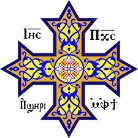 يقول ابونا تادرس يعقوب عن سفر هذا الإصحاح :وهذا يقوله الرب الذي له سبعة أرواح الله والسبعة الكواكب" [1].لما كان الرب يعالج في هذه الكنيسة خطية "الرياء" لهذا يقدم لها نفسه "له سبعة أرواح الله"، أي الروح القدس الكامل في أعماله هو روحه، كما يقدم نفسه أن "له... السبعة الكواكب".هذا الروح يمسك بالإنسان فيبكته ويقدسه ويهيئه بإمكانيات إلهية للبلوغ به نحو العرس السماوي. به ننال التبني، وبه ننال الغفران. وبه نتمتع بالشركة مع الرب، وبه نتطعم في جسد الرب السري. وبه نوهب بركات تقوية من محبة وفرح وسلام ووداعة وتعفف (غل 5: 22). هذا كله يفسد الرياء، بجذب النفس لاختلاس المجد الخفي والعشرة السرية مع الله وحده."أنا عارف أعمالك أن لك اسمًا أنك حي وأنت ميت" [1].يا للخطورة! عندما يشهد الناس لكنيسة أو خدمة ما أنها حيَّة ذات اسم وصيت لكنها في الحقيقة ميتة، لأنها تهتم بأمور كثيرة بعيدة كل البعد عن رسالتها، ألا وهي "تمتع أولادها بربنا يسوع".ولكن الذي يحافظ علي امانته يقول عنه : عندك أسماء في ساردس لم ينجسوا ثيابهم فسيمشون معي في ثياب بيض، لأنهم مستحقون. من يتب فذلك سيلبس ثيابًا بيضًا، ولن أمحو اسمه من سفر الحياة، وسأعترف باسمه أمام أبى وأمام ملائكته. من له أذن، فليسمع ما يقوله الروح للكنائس"[4-6].    هذا الأصحاح يوجه رسائل:إلى ملاك كنيسة ساردس. من هو؟  -  وصف الرب – حال الكنيسة – العلاج . إلى ملاك كنيسة فيلادلفيامن هو؟  -  وصف الرب – حال الكنيسة – العلاج وما هو إكليلنا أو رجاؤنا؟إلى ملاك كنيسة لاودكيةمن هو؟  -  وصف الرب – حال الكنيسة – العلاج وماذا يشتري؟وما هي مكافأة فتح الباب للرب؟السؤال الاول :س ١ - 15 أَنَا عَارِفٌ أَعْمَالَكَ، أَنَّكَ لَسْتَ بَارِدًا وَلاَ حَارًّا. لَيْتَكَ كُنْتَ بَارِدًا أَوْ حَارًّا! 16 هكَذَا لانك فَاتِرٌ، وَلَسْتَ بَارِدًا وَلاَ حَارًّ - يوجه رب المجد كلامه الي  ملاك كنيسة اللادوكين  لانه غير ثابت علي الطريق - اذكر ما يقابلها كلام ايليا النبي في ١ مل ١٨____________________________________________________________________________________________________________________________________________________________________________________________________________________________________________________________________________________________________________________________________________________________________________________________________________________________________________________________________________________________________________________________________________________________________________________________________السؤال الثاني:ملاك كنيسة ساردس: لك اسم انك حى وانت ميت شبه رب المجد يسوع  في مت ٢٣ الكتبة والفريسين بالشئ الذي يحمل بداخله موت ولكنه مزين من الخارج - اذكر الآيه الداله علي ذلك من مت ٢٣___________________________________________________________________________________________________________________________________________________________________________________________________________________________________________________________________________________________________________________________________________________________________________________________________________________________________________________________________________________________________________________________________________________________________________________________________________________________________________________________________________________________________________________________